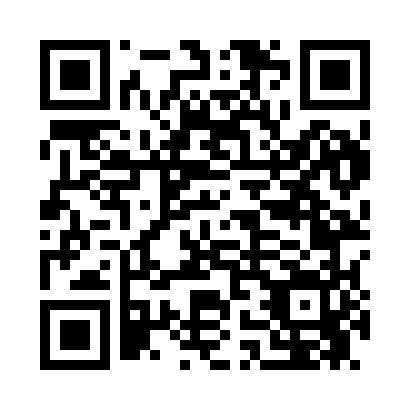 Prayer times for Dollie, West Virginia, USAMon 1 Jul 2024 - Wed 31 Jul 2024High Latitude Method: Angle Based RulePrayer Calculation Method: Islamic Society of North AmericaAsar Calculation Method: ShafiPrayer times provided by https://www.salahtimes.comDateDayFajrSunriseDhuhrAsrMaghribIsha1Mon4:376:091:325:268:5510:262Tue4:386:101:325:268:5410:263Wed4:396:101:325:268:5410:264Thu4:396:111:335:278:5410:255Fri4:406:111:335:278:5410:256Sat4:416:121:335:278:5410:257Sun4:426:121:335:278:5310:248Mon4:426:131:335:278:5310:239Tue4:436:141:335:278:5310:2310Wed4:446:141:335:278:5210:2211Thu4:456:151:345:278:5210:2212Fri4:466:161:345:278:5110:2113Sat4:476:161:345:278:5110:2014Sun4:486:171:345:278:5010:1915Mon4:496:181:345:278:5010:1916Tue4:506:191:345:278:4910:1817Wed4:516:191:345:278:4910:1718Thu4:526:201:345:278:4810:1619Fri4:536:211:345:278:4810:1520Sat4:546:221:345:278:4710:1421Sun4:556:221:345:278:4610:1322Mon4:566:231:345:278:4510:1223Tue4:576:241:345:278:4510:1124Wed4:586:251:345:268:4410:1025Thu5:006:261:345:268:4310:0926Fri5:016:261:345:268:4210:0827Sat5:026:271:345:268:4110:0628Sun5:036:281:345:268:4010:0529Mon5:046:291:345:258:4010:0430Tue5:056:301:345:258:3910:0331Wed5:076:311:345:258:3810:01